استمارة الطلبالإذن لبث برامج متعلقة بتنظيم تظاهرات محدودة المدة ذات هدف ثقافي أو فني أو تجاري أو  اجتماعي أو رياضيموضوع الطلب :نوع الخدمة :منطقة التغطية :المدة المطلوبة :       يومتاريخ بداية البث :تاريخ نهاية البث :هوية  مقدم الطلبهوية مقدم الطلب  :الشكل القانوني :الأنشطة (أو المهنة) :الاسم العائلي والشخصي وصفة المسؤول عن التظاهرة :العنوان :الهاتف :                              الفاكس :                                البريد الالكتروني :خصائص التظاهرةاسم التظاهرة :دورية تنظيمها :عدد التظاهرات المنظمة حتى الآن:طبيعتها: ثقافية          تجارية          اجتماعية                رياضية           فنيةالهدف من التظاهرة :المكان:مدة التظاهرة:      يومتاريخ بداية التظاهرة:تاريخ اختتام التظاهرة:تقدير تكلفة التظاهرة:البرامج موضوع طلب البث:وصف مفصل عن محتوى البرنامج المراد بثه:مدة البث الإجمالية:      ساعةمدة البث اليومية:         ساعةمن:                       إلى:        معلومات تقنيةمعلومات عامة:التكنولوجيا:                          بث إذاعي  بالتشكيل الترددي	(FM)          بث تلفزي رقمي أرضي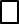 (وضع علامة على الخانة المناسبة)                بث إذاعي بتشكيل السعة (AM)              بث ساتلي                                      بث إذاعي رقمي أرضي                        بث عبر الويب                                       آخر (مع التحديد).................................  منصة الإنتاج:مدينة التنصيب :                           .............................................العنوان البريدي :                ............................................................... .....................................................................................................منصة الإرسال (من منصة الإنتاج إلى محطات البث)الحل بالنسبة للإرسال: (وضع علامة على الخانة المناسبة) عبر وصلة ساتلية   عبر خط مكرس   آخرعبر وصلة ساتلية :اسم مشغل الساتل :         ..............................................اسم الساتل :................................................الموقع المداري :     ...............................................معدل تشوير المعطيات :..........................كيلوبايتعبر خط مكرس :                              مزوّد خدمة الانترنيت (FAI) :  .......................................معدل تشوير المعطيات:..................................كيلوبايتفي حالة نوع آخر (تحديده):VI. منصة البث الأرضي وعبر الساتلتماثلي أرضي: إذاعة بتشكيل السعة أو بالتشكيل الترددي عدد المحطات المُشكلة لشبكة البث الأرضي المتوقع:.......المحطة/ الموقع رقم 1:                 ...............................قدرة جهاز الإرسال:     .............................              كيلو واطسإيواء التجهيزات: (وضع علامة على الخانة المناسبة)  وسائل خاصة                                                  شركات الإتصالات (مع التحديد)         متعهد البث الإذاعي والتلفزي  (مع التحديد)                   آخر (مع التحديد) …………       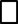 الملء بالنسبة لكل محطة/موقع بث متوقعأرضي رقمي: محطة تلفزية أرضية رقمية (TNT) أو إذاعية أرضية رقمية (RNT)متعهد مقدم خدمات تقنية :   .........................العدد المرتقب للمحطات المُشّكلة لشبكة البث  المتوقعة :   ......................معدل تشوير المعطيات :           ...........................ميغابايتالإدلاء بخريطة تبين بالتقريب موقع كل محطة مكوِّنة لشبكة البث، مع الإشارة إلى منطقة التغطية.البث عبر الساتلاسم مشغل الساتل :        ...............................اسم الساتل :               ................................الموقع المداري :             ...................................معدل تشوير المعطيات :    ..................................              كيلوبايت      .V البث عبر الويب:إيواء منصة البث عبر الويب: (وضع علامة على الخانة المناسبة)         وسائل خاصة :        العنوان : ......................................................                              ....................................................................          آخر :            المورّد :.............................................................                              الموقع القانوني والجغرافي للمورّد:                                   ...............................................................                                            الموقع الجغرافي للخوادم:                                   ......................................................................نوع التوزيع:               (وضع علامة على الخانة المناسبة)         بث حي         حسب الطلب         آخر (تحديد) : ............................................الوثائق الواجب إرفاقها بالاستمارةالملف الإداري والقانوني:إذا كان منظم التظاهرة شخصا طبيعيا:نسخة مطابقة للأصل من بطاقة التعريف الوطنية بالنسبة للمغاربة، جواز السفر بالنسبة للأجانب غير المقيمين وبطاقة التسجيل بالنسبة للأجانب المقيمينإذا كان منظم التظاهرة شركة:نسخة مطابقة للأصل من النظام الأساسي للشركة؛شهادة التسجيلات بالسجل التجاري (النموذج 7)؛نسخة مطابقة للأصل من الوثيقة الاجتماعية المتعلقة بتعيين مسيري الشركة ؛نسخة مطابقة للأصل من بطاقة  هوية مسيري الشركة.إذا كان منظم التظاهرة جمعية:نسخة مطابقة للأصل من القانون الأساسي للجمعية؛نسخة مطابقة للأصل من وصل الإيداع النهائي لوضع الملف لدى السلطات المختصة؛نسخة مطابقة للأصل من لائحة أعضاء المكتب المسير، المودع لدى السلطات المختصة؛نسخة مطابقة للأصل من وثيقة اجتماعية تبيّن الصفة التمثيلية للموقِّع على الطلب؛نسخة مطابقة للأصل من بطاقة تعريفه.إذا كان منظم الطلب مجموعة ذات النفع الاقتصاديعقد تشكيل المجموعة؛نماذج التسجيلات بالسجل التجاري؛الوثيقة الاجتماعية المتعلقة بتعيين الشخص أو الأشخاص المؤهلين للتصرف باسم المجموعة؛نسخة من النشر بالجريدة الرسمية.إذا كان مقدم الطلب جماعة ترابيةنسخة من الوثيقة الرسمية التي تبين صلاحيات رئيس الجماعة الترابية؛ نسخة من قرار المجلس الجماعي.الوثائق المرتبطة بالتظاهرة:-المذكرة الوصفية والبرنامج المفصل للتظاهرة-التراخيص الإدارية أو غيرها المتعلقة بالتظاهرة والممنوحة من لدن السلطات المختصة، إن اقتضى الحال.   ملء الاستمارة داخل هذه الصفحة بالنسبة لكل منصة إنتاج مرتقبة…………………………………………………………………………………………...الإدلاء بخريطة تبين أثر منطقة تغطية الساتل